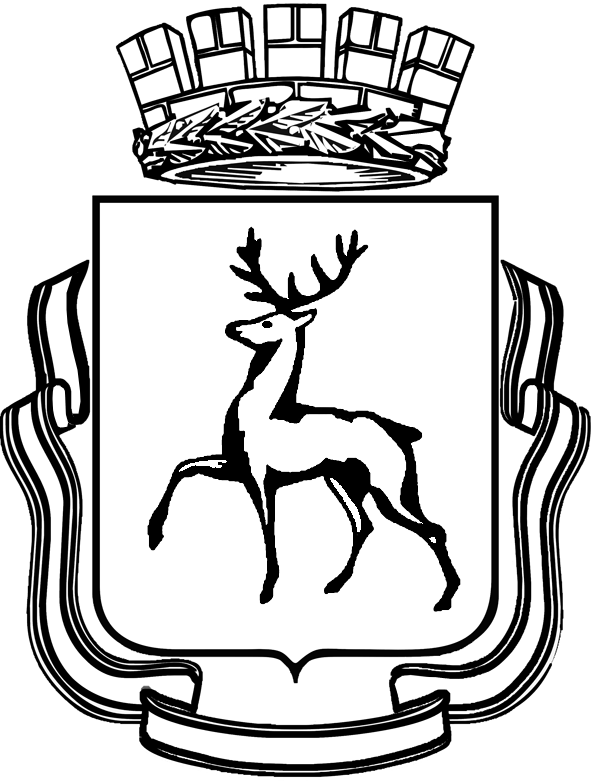 Администрациягорода Нижнего НовгородаДепартамент образованияМуниципальное бюджетное  учреждение дополнительного образования «Центр внешкольной работы «Золотой ключик»ул. М. Малиновского, д. 9а, г. Нижний Новгород, 603162
      тел. (831) 467-04-74 факс (831) 467-04-74                                    e-mail: cen4453@yandex.ruИнформационный лист по реализации городскогоМЕГА – ПРОЕКТА «МЫ ВМЕСТЕ»на ноябрь 2018 года:ПРОЕКТНАЯ ЛИНИЯ «НЕСУЩИЕ РАДОСТЬ»1. в срок до 10 ноября необходимо подать заявку на районный конкурс агитбригад «Наш дом – Нижний Новгород» на электронную почту МБУ ДО «Центра внешкольной работы «Золотой ключик»  cen4453@yandex.ruПОДРОБНЕЕ СМОТРИТЕ РАЙОННОЕ ПОЛОЖЕНИЕ конкурса агитбригад «Наш дом – Нижний Новгород»2. для участия в акции в номинациях «Я открываю мир природы» и «Я природу берегу» необходимо в срок с 15 сентября 2018 года по 15 апреля 2019 года самостоятельно разместить фотоработы на сайте конкурса, продублировав нам заявку по электронной почте cen4453@yandex.ruПОДРОБНЕЕ СМОТРИТЕ ГОРОДСКОЕ ПОЛОЖЕНИЕ городская акция «Я открываю мир природы»ПРОЕКТНАЯ ЛИНИЯ «В ИНТЕРЕСАХ РЕБЁНКА»В срок до 1 ноября 2018 года предоставить материалы творческих работ «Твой светлый образ незабвенный» и «Видеоролик» по электронной почте cen4453@yandex.ruПОДРОБНЕЕ СМОТРИТЕ РАЙОННОЕ ПОЛОЖЕНИЕ акции «Материнская слава».С 12 ноября по 27 ноября заявительный этап городского конкурса – фестиваля открытых занятий и воспитательных мероприятий «Новые вершины». Для участия в городском конкурсе – фестивале в срок, предусмотренный данным положением, необходимо подать в оргкомитет документацию.ПОДРОБНЕЕ СМОТРИТЕ ГОРОДСКОЕ ПОЛОЖЕНИЕ конкурса-фестиваля открытых занятий и воспитательных мероприятий «Новые вершины».ПРОЕКТНАЯ ЛИНИЯ «БУДУЩЕЕ РОССИИ»1. С сентября по май 2019 года – срок подачи заявки и конкурсных материалов на городской интерактивный конкурс «Победный маршрут» на электронную почту МБУ ДО «ДДТ им. В. П. Чкалова» ddt.chkalov@gmail.com  (с пометкой  «Победный маршрут»).ПОДРОБНЕЕ СМОТРИТЕ ГОРОДСКОЕ ПОЛОЖЕНИЕ интерактивного конкурса «Победный маршрут».2. С сентября по 30 марта 2019 года – срок подачи заявки и конкурсных материалов на городскую акцию «Мы  - тимуровская команда» на электронную почту МБУ ДО «ДДТ им. В.П.Чкалова» ddt.chkalov@gmail.com  (с пометкой городская акция «Мы – тимуровская команда»).ПОДРОБНЕЕ СМОТРИТЕ ГОРОДСКОЕ ПОЛОЖЕНИЕ акции «Мы – тимуровская команда».3. С октября по 24 апрель 2019 г. проводится городской интерактивный конкурс «Моё пионерское детство». В рамках 1 этапа, до 24 апреля 2019 года, участникам необходимо самостоятельно разместить конкурсные материалы и оформить заявку на сайте (www.ddt-chkalov.ru, ссылка «Моё пионерское детство»), продублировав нам заявку по электронной почте cen4453@yandex.ruПОДРОБНЕЕ СМОТРИТЕ ГОРОДСКОЕ ПОЛОЖЕНИЕ интерактивного конкурса «Моё пионерское детство»ПРОЕКТНАЯ ЛИНИЯ «ДУША РОССИИ»1. с 01.09.2018 г. по 31.03.2019 г. - срока подачи заявок на интерактивный конкурс «С чего начинается Родина?» Для участия в конкурсе необходимо разместить рисунок на сайте конкурса (ссылка размещена на сайте Дворца им. В. П. Чкалова  (http://www.ddt-chkalov.ru/), с обязательным оформлением электронной заявки.ПОДРОБНЕЕ СМОТРИТЕ ГОРОДСКОЕ ПОЛОЖЕНИЕ интерактивного конкурса детского рисунка «С чего начинается Родина?»467 04 74Ширяева Марина Юрьевна